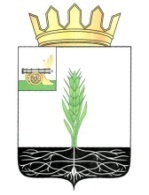 ОТДЕЛ ОБРАЗОВАНИЯ АДМИНИСТРАЦИИ МУНИЦИПАЛЬНОГО ОБРАЗОВАНИЯ «ПОЧИНКОВСКИЙ РАЙОН» СМОЛЕНСКОЙ ОБЛАСТИПРИКАЗот 5 октября  2018 года                                                                    №  317бОб итогах   проведения муниципальногоэтапа  Всероссийского конкурса  творческихработ  обучающихся образовательных организаций  «Белые журавлята России»В целях приобщения подрастающего поколения к духовно-нравственным ценностям и пропаганды лучших традиций отечественной и мировой культуры, воспитания патриотов России, граждан многонационального государства, уважающих права и свободы личности и обладающих высокой нравственностью, в соответствии с приказом Департамента Смоленской области по образованию и науке №750-ОД от 03.09.2018 года  с 10 сентября по 21 сентября 2018 года  для обучающихся образовательных организаций, расположенных на территории муниципального образования «Починковский район» Смоленской области,  был проведён муниципальный этап Всероссийского конкурса творческих работ обучающихся «Белые журавлята России». В семи  номинациях конкурса: «Литературно-художественное  творчество»,  «Изобразительное искусство», «Музыкальное творчество», «Фотографическое творчество», «Детское кино», «Художественное слово (декламация)», «Юные солдаты России»  -  приняли участие  50 обучающихся из  12 общеобразовательных организаций района (МБОУ СШ № 1 г. Починка, МБОУ СШ №2 г. Починка, МБОУ Васьковская СШ, МБОУ Лосненская СШ, МБОУ Переснянская СШ, МБОУ Прудковская СШ, МБОУ Стодолищенская СШ, МБОУ Лучесская ОШ, МБОУ Рябцевская ОШ, МБОУ Самолюбовская ОШ, МКОУ Стригинская ОШ).Наибольшую активность в этом конкурсе проявили обучающиеся  МБОУ  СШ № 2 г. Починка – 15 работ в пяти номинациях и МБОУ Переснянской СШ – 9 работ в четырёх номинациях. Жюри отметило, что основные цели  конкурса: приобщение детей к художественному творчеству, воспитание патриотических чувств и художественного вкуса, повышение мотивации обучающихся образовательных учреждений к пониманию духовно-нравственных аспектов в жизни человека,  выявление и поощрение одарённых детей - были достигнуты.На основании изложенногоприказываю:Утвердить итоги  муниципального этапа Всероссийского конкурса творческих работ обучающихся «Белые журавлята России» (приложение №1).Наградить грамотами Отдела образования победителей и призеров конкурса.Объявить благодарность директорам общеобразовательных организаций, чьи обучающиеся стали победителями и призёрами конкурса (Анашкина С.В., Антоненкова Л.В., Данченкова С.В.,   Исаева Н.П., Климкова Н.П., Лукашова В.И., Мамаева Ю.И., Мозалев А.И.,  Осипова И.В., Петроченкова А.А., Скобляков В.А.). Контроль за исполнением приказа возложить на старшего менеджера Отдела образования Мамонтову А.А. Начальник Отдела образования                                              Н.В. КовжароваПриложение  к приказу Отдела образования от  .10.2018 года №   бИтогимуниципального этапа Всероссийского  конкурса детского творчества «Белые журавлята России»Номинация «Литературно-художественное творчество»4-5 классы1 место – Прохорова Мария, обучающаяся 5 класса   МБОУ Прудковской СШ;2 место – Сергеев Степан, обучающийся 4 класса  МБОУ Лосненской СШ;3 место – Деркач Григорий, обучающийся 4 класса МБОУ Рябцевской ОШ.6-7 классы1 место – Бушуева Анна, обучающаяся 6 класса МБОУ Лосненской СШ; 2 место – Чулкова Ксения, обучающаяся 6 класса МБОУ Самолюбовской  ОШ.8-9 классы1 место – Витязев Артём, обучающийся 8 класса МБОУ  СШ №1 г. Починка;2 место – Макарова Мария, обучающаяся 9 класса  МБОУ Васьковской СШ;Шеенкова Яна, обучающаяся 9 класса МБОУ Лучесской ОШ;3 место – Голузова Ирина, обучающаяся 9 А класса МБОУ СШ №2 г. Починка, Лютахина Елена, обучающаяся 8 класса МБОУ Лосненской СШ,Цветкова Полина, обучающаяся 9 класса  МБОУ Переснянской СШ.10-11 классы2 место – Крисова Анна, обучающаяся 10 Б класса  МБОУ СШ №2 г. Починка;3 место – Иванова Екатерина, обучающаяся 10 Б  класса  МБОУ СШ №2 г. Починка.(итоговый протокол)Номинация «Изобразительное искусство»6-7 классы1 место – Петроченков Ростислав, обучающийся 7 класса МБОУ Рябцевской ОШ; 2 место – Гончарова Анна, обучающаяся 6 класса МБОУ  Васьковской СШ;3 место – Николаева Анастасия, обучающаяся 6 класса МБОУ Переснянской СШ.8-9 классы1 место – Зубцова Мария, обучающаяся 9 класса  МБОУ Прудковской СШ;2 место – Королюк Надежда, обучающаяся 9 класса МБОУ Прудковской СШ;3 место – Романенкова Снежана, обучающаяся 9 класса  МБОУ Прудковской СШ, Хасанова Алина, обучающаяся 9 класса МБОУ Переснянской СШ.10-11 классы1 место – Полозова Екатерина, обучающаяся 10 класса  МБОУ Васьковской СШ;2 место – Волкова Кристина, обучающаяся 11 класса МБОУ Переснянской СШ.3 место – Цикунова Ольга, обучающаяся 11 класса МБОУ Лосненской  СШ.(итоговый протокол)Номинация «Музыкальное творчество»(итоговый протокол)Номинация «Фотографическое творчество»4-5 классы1 место – Селиванов Дмитрий, обучающийся 4 класса   МБОУ Переснянской СШ;2 место – Федосова Карина, обучающаяся 5 класса МБОУ Васьковской СШ. 6-7 классы1 место – Харитонов Иван, обучающийся 6 класса МБОУ Васьковской СШ; 2 место – Захарова Яна, обучающаяся 6 класса МБОУ Стодолищенской СШ;3 место – Зубкова Софья, обучающаяся 6 Б класса МБОУ СШ №2 г. Починка, Чулкова Ксения, обучающаяся 6 класса МБОУ Самолюбовской  ОШ.8-9 классы1 место – Чернова Марина, обучающаяся 9 А класса  МБОУ СШ №2 г. Починка;2 место – Кузнецова Анна, обучающаяся 9 класса МКОУ  Стригинской ОШ,Баранкова Анна, обучающаяся 8 класса МБОУ Лучесской ОШ;3 место – Аверкина Александра, обучающаяся 8 Б класса МБОУ СШ №2 г. Починка, Бородуля Кирилл, обучающийся 8 Б класса МБОУ СШ №2 г. Починка.  (итоговый протокол)Номинация «Детское кино»(итоговый протокол)Номинация «Художественное слово (декламация)»(итоговый протокол)Номинация «Юные солдаты России»(итоговый протокол)Наградить грамотами за активное участиев муниципальном этапе Всероссийского  конкурса детского творчества «Белые журавлята России» МБОУ СШ №2 г. Починка, МБОУ Васьковскую СШ, МБОУ Лосненскую СШ, МБОУ Переснянскую СШ, МБОУ Прудковскую СШ, МБОУ Стодолищенскую СШ, МБОУ Лучесскую ОШ, МБОУ Рябцевскую ОШ, МБОУ Самолюбовскую ОШ. МестоФИО участникаНазвание работыКлассМОУФИО руководителяIместоБушуева Анна АлександровнаСочинение « От героев былых времён до Юрия Гагарина, Фёдора Конюхова, Александра Прохоренко и т.д.»6МБОУ Лосненская СШРоманенко Галина ВикторовнаIIместоВитязев Артём АркадьевичСтихотворение «Россия – Родина моя!»8МБОУ СШ №1 г.  имени А. Твардовского г. ПочинкаИванченко Оксана МихайловнаIIIместоМакарова Мария Владимировна Рассказ «Никто не забыт, и ничто не забыто!»9МБОУ Васьковская СШДанченкова Тамара Михайловна МестоФИО участникаНазвание работыКлассМОУФИО руководителяIместоПетроченков Ростислав Максимович«Память»7МБОУ Рябцевская ОШПетроченкова Нина ФедосеевнаIIместоПолозова Екатерина Витальевна«Пейзаж из заповедных мест»10МБОУ Васьковская СШГотовченкова Елена Владимировна IIIместоЗубцова Мария Николаевна«Магия заката»9МБОУ Прудковская СШМарченкова Татьяна ВалентиновнаМестоФИО участникаНазвание работыКлассМОУФИО руководителяIместоЛукашова Мария СергеевнаМузыка В. Чернышева, слова Р. Рождественского«Этот большой мир»11МБОУ СШ №2 г. ПочинкаШувалова Людмила ВикторовнаIIместоБольт Алина Сергеевна и Больт Полина СергеевнаМузыка В. Позднякова, слова В.Белякова «Исправим мир»9МБОУ СШ №2 г. ПочинкаМорозова Мария АндреевнаIIIместоПрохорова Мария МаксимовнаРусская народная песня «А я чайничала»5МБОУ Прудковская СШМитрофанова Светлана Александровна, Петроченкова Любовь АндреевнаМестоФИО участникаНазвание работыКлассМОУФИО руководителяIЧернова Марина Александровна«Пейзажи родного края»9МБОУ СШ №2 г. ПочинкаОсипова Светлана НиколаевнаIIХаритонов Иван Николаевич«Репортаж из заповедных мест родного края»6МБОУ Васьковская СШХаритонова Елена Николаевна IIIСеливанов Дмитрий Андреевич«Традиции, праздники, обычаи, события из прошлого моего родного края»4МБОУ Переснянская СШСеливанова Ольга ВикторовнаМестоФИО участникаНазвание работыКлассМОУФИО руководителяIместоЗахарова Яна Александровна«Моя мама – лучше всех»6МБОУ Стодолищенская СШИнсапова ДинаЕвгеньевнаIIместоКиливник Софья Вячеславовна«Нет!» терроризму в России!»4МБОУ Переснянская СШИвченкова Юлианна ВикторовнаIIIместоСмаева Ксения Константиновна«Традиции, праздники, обычаи, события из прошлого моего родного края»8МБОУ Переснянская СШСмаева Екатерина ВладимировнаМестоФИО участникаНазвание работыКлассМОУФИО руководителяIместоКузнецова Екатерина ДмитриевнаЕ.Евтушенко «В полный рост»10МБОУ СШ №2 г. Починка - IIместоКрисова Анна АлександровнаЭ. Мошковская «Я маму мою обидел»10МБОУ СШ №2 г. Починка-IIIместоМазур МаринаВладимировнаВ. Винников «Баллада о капитане Гастелло»11МБОУ СШ №2 г. Починка-МестоФИО участникаНазвание работыКлассМОУФИО руководителяIместоМитрофанов Никита Дмитриевич«Сегодня школьник – завтра солдат!»9МБОУ Прудковская СШМитрофанова Светлана АлександровнаIIместоМузыченко Данила Алексеевич«Мы – будущее России! Мы – качаловцы!»10МБОУ Стодолищенская СШСтепченкова Нина ГеннадьевнаIIIместоДежурко Максим Денисович«Беспокойные сердца»9МБОУ Самолюбовская ОШЧулкова Ольга Александровна